Зам. директора по УВР:                                               Б.Нуцалова                                                                                              «УТВЕРЖДАЮ»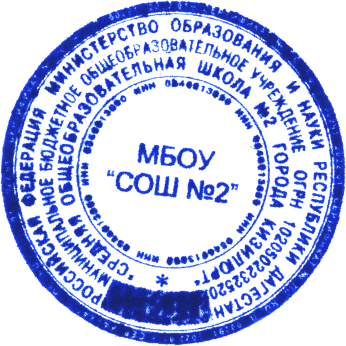                                                                                    И.о. директора школы                                                                       ____ _  _________Л.Таймасханова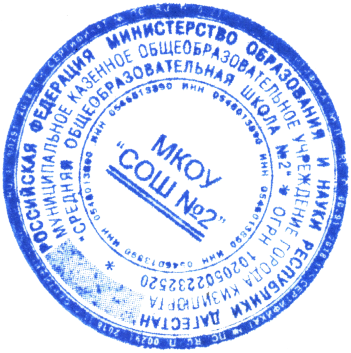                                                                              «02» 09. 2022годаП Л А Нработы МКОУ СОШ №2 г.Кизилюртпо подготовке к ЕГЭ и ОГЭ  2022 года                                                                                              «УТВЕРЖДАЮ»                                                                                   И.о. директора школы                                                                       ____ _  _________Л.Таймасханова                                                                             «02» 09. 2022годаП Л А Нработы МКОУ СОШ №2 г.Кизилюртпо подготовке к ЕГЭ и ОГЭ  2022 года                                                                                              «УТВЕРЖДАЮ»                                                                                   И.о. директора школы                                                                       ____ _  _________Л.Таймасханова                                                                             «02» 09. 2022годаП Л А Нработы МКОУ СОШ №2 г.Кизилюртпо подготовке к ЕГЭ и ОГЭ  2022 года